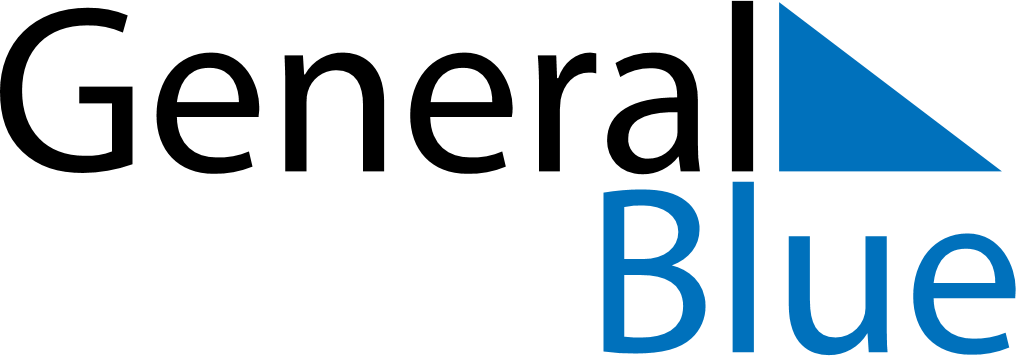 Isle of Man 2027 HolidaysIsle of Man 2027 HolidaysDATENAME OF HOLIDAYJanuary 1, 2027FridayNew Year’s DayMarch 7, 2027SundayMother’s DayMarch 26, 2027FridayGood FridayMarch 28, 2027SundayEaster SundayMarch 29, 2027MondayEaster MondayMay 3, 2027MondayEarly May bank holidayMay 31, 2027MondaySpring bank holidayJune 11, 2027FridayTourist Trophy, Senior Race DayJune 20, 2027SundayFather’s DayJuly 5, 2027MondayTynwald DayDecember 25, 2027SaturdayChristmas DayDecember 26, 2027SundayBoxing DayDecember 27, 2027MondayChristmas Day (substitute day)December 28, 2027TuesdayBoxing Day (substitute day)